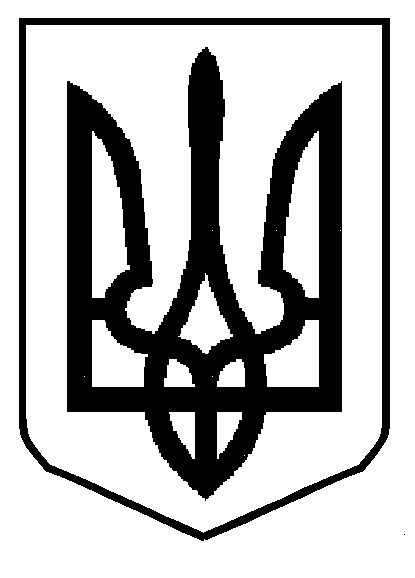        УКРАЇНАХОРОБРІВСЬКА ЗАГАЛЬНООСВІТНЯ ШКОЛА І-ІІІ СТУПЕНІВСОКАЛЬСЬКОЇ МІСЬКОЇ РАДИ ЛЬВІВСЬКОЇ ОБЛАСТІ80013, с. Хоробрів,  (03257) 5-76-17,  e- mail : osvitahorobriv@gmail.com код ЄДРПОУ 23946783                                                            НАКАЗ                                                                             23.08.23.                                                                                            №152/ОД Про проведення моніторингових контрольних робіт в  9 та  11 класах       Відповідно до плану роботи школи на 2023-2024 н.р. та  з метою контролю за дотриманням педагогами-предметниками об'єктивності оцінювання навчальних досягнень учнів 9 та 11 класів, визначення рівня навченості  та залишкових знань учнів 9 та11 класів за попередній  2022-2023 н. р.                                                     НАКАЗУЮ:     1.Провести у вересні ( до 30.09.23.), грудні (до 20.12.23.) та у травні (до 25.05.24) контрольні роботи   у 9 класі - з української мови  , в 11 класі - з історії України   відповідно до графіка їх проведення                                                     Вересень  2023р.	          Грудень 2023р.	     Травень 2024р.     2.Заступнику директора з НВР  Дейнеці І.С. разом з вчителем  української мови та літератури  Веклин Р.Й.2.1.Розробити  завдання до проведення   контрольних робіт  в 9 та 11 класах 2.2.Провести детальний аналіз результатів контрольних робіт, бали виставити у класний журнал2.3.Результати контрольних робіт обговорити на предметних ШМО та нараді при директорі ( жовтень,грудень,травень)2.4.Проаналізувати об’єктивність оцінювання навчальних досягнень учнів 9 та 11 класів вчителями-предметниками з української мови,   історії України    3.Вчителям-предметникам Веклин Р.Й., Дейнеці І.С.:3.1.Виставити результати контрольних робіт в класні журнали.3.2. Проаналізувати допущені учнями помилки при виконанні контрольних робіт3.3. Організувати роботу учнями над помилками, допущеними при написанні контрольних робіт     4.Контроль за виконанням наказу залишаю за собою                               Директор школи:                       Людмила КОСТЮК                           З наказом ознайомлені: Історія України  11 кл.26.09.23 р. Дейнека І.С.Укр. мова    9 кл.28.09.23р.Веклин Р.Й. Історія України  11 кл.19.12.23р. Дейнека І.С.Укр. мова    9 кл.14.12.23р.Веклин Р.Й. Історія України  11 кл.23.05.24р. Дейнека І.С.Укр. мова    9 кл.17.05.24р.Веклин Р.Й.